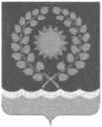 АДМИНИСТРАЦИЯ ПОСЕЛЕНИЯ ЩАПОВСКОЕ В ГОРОДЕ МОСКВЕ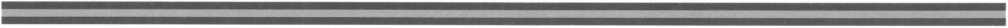 ПОСТАНОВЛЕНИЕОт 19.02.2014                                                                                                                  № 13О признании утратившими силу отдельных нормативно-правовых актов администрации поселения Щаповское в городе МосквеВ целях приведения отдельных нормативно-правовых актов администрации поселения Щаповское в соответствие с действующим законодательством ПОСТАНОВЛЯЮ:1.  Признать утратившими силу с 19.02.2014 г.:Постановления администрации поселения Щаповское в городе Москве:- от 02.10.2013 г. № 82 «О полномочиях при размещении муниципального заказа»- от 06.12.2013 № 10 « О внесении изменений в Постановление «О полномочиях при размещении муниципального заказа от 02.10.2013 № 82».2. Контроль за исполнением настоящего постановления оставляю за собой.Глава администрациипоселения Щаповское                                                                                П.Н.Бондарев